　 平成25年度　事業承継・M&A等サポート事業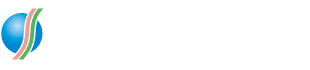 